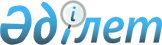 О переименовании села Прогресс Алгинского района в село МаржанбулакCовместное постановление акимата Актюбинской области от 26 марта 2008 года № 77 и решение маслихата Актюбинской области от 26 марта 2008 года № 54. Зарегистрировано Департаментом юстиции Актюбинской области 4 апреля 2008 года № 3242      Сноска. В заголовке и по всему тексту слово "аул" заменено словом "село" постановлением акимата Актюбинской области от 11.12.2015 № 452 и решением Актюбинского областного маслихата от 11.12.2015 № 359 (вводится в действие по истечении десяти календарных дней после дня их первого официального опубликования).

      В соответствии со статьей 11 Закона Республики Казахстан "Об административно-территориальном устройстве Республики Казахстан", с учетом мнения населения и на основании предложений Алгинского районого маслихата и акимата, областной ономастической комиссии акимат области ПОСТАНОВЛЯЕТ и областной маслихат РЕШАЕТ:

      1. Переименовать село Прогресс Алгинского района в село Маржанбулак.

      2. Настоящее постановление и решение вводится в действие по истечении десяти календарных дней со дня официального опубликования.


					© 2012. РГП на ПХВ «Институт законодательства и правовой информации Республики Казахстан» Министерства юстиции Республики Казахстан
				Аким области

Е. САГИНДИКОВ

Председатель сессии областного

маслихата

К. ЖУМАБАЕВ

